Assert consultation on terminologyQuantitative ResultsQuestion 1 Total participants 77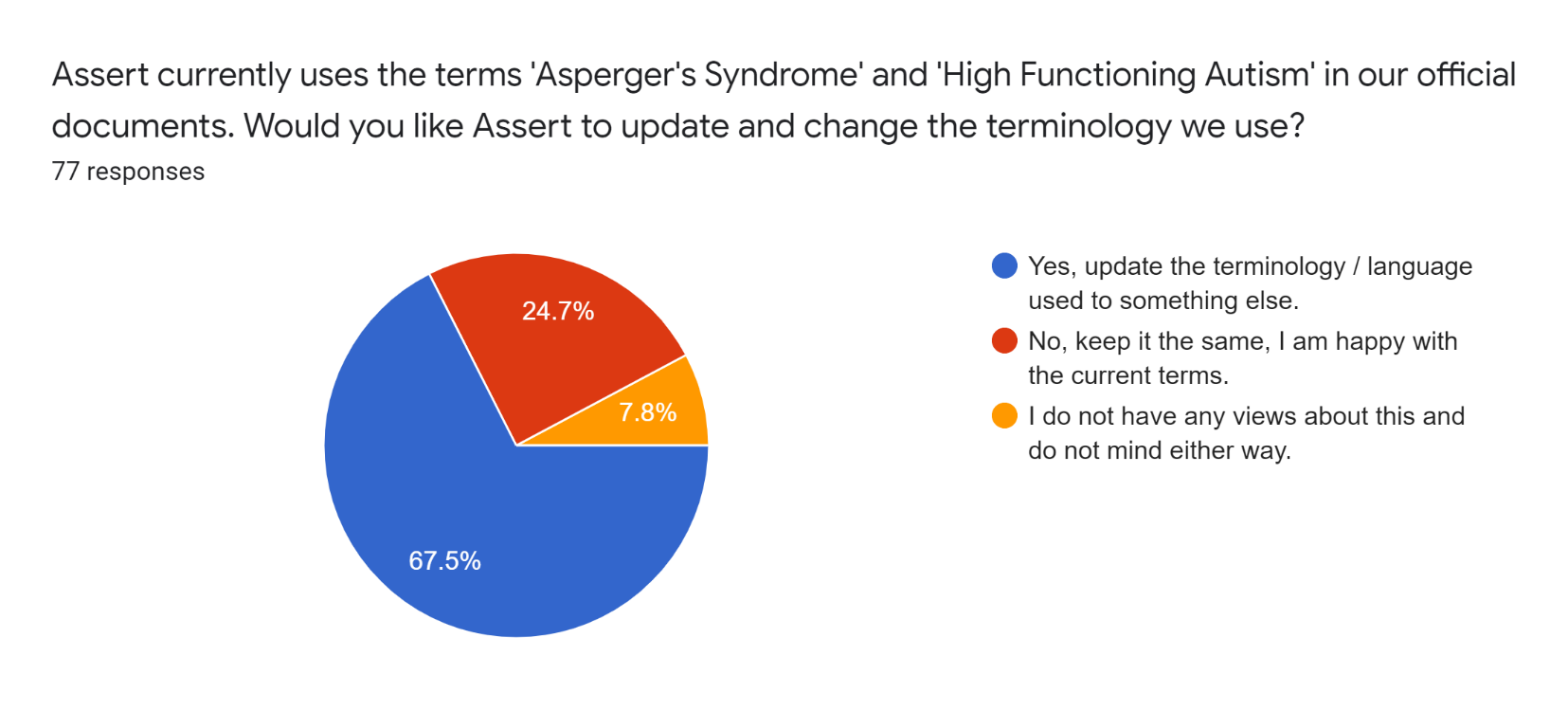 Question 2 Total 76 responsesWhat is your preferred terminology?The 3 groupings are:All respondents.Respondents who answer ‘ Yes, update terminology’ only.Respondents who answer ‘No, do not update terminology’ + ‘I do not have any views’.Tab 6. Comparison of the three groups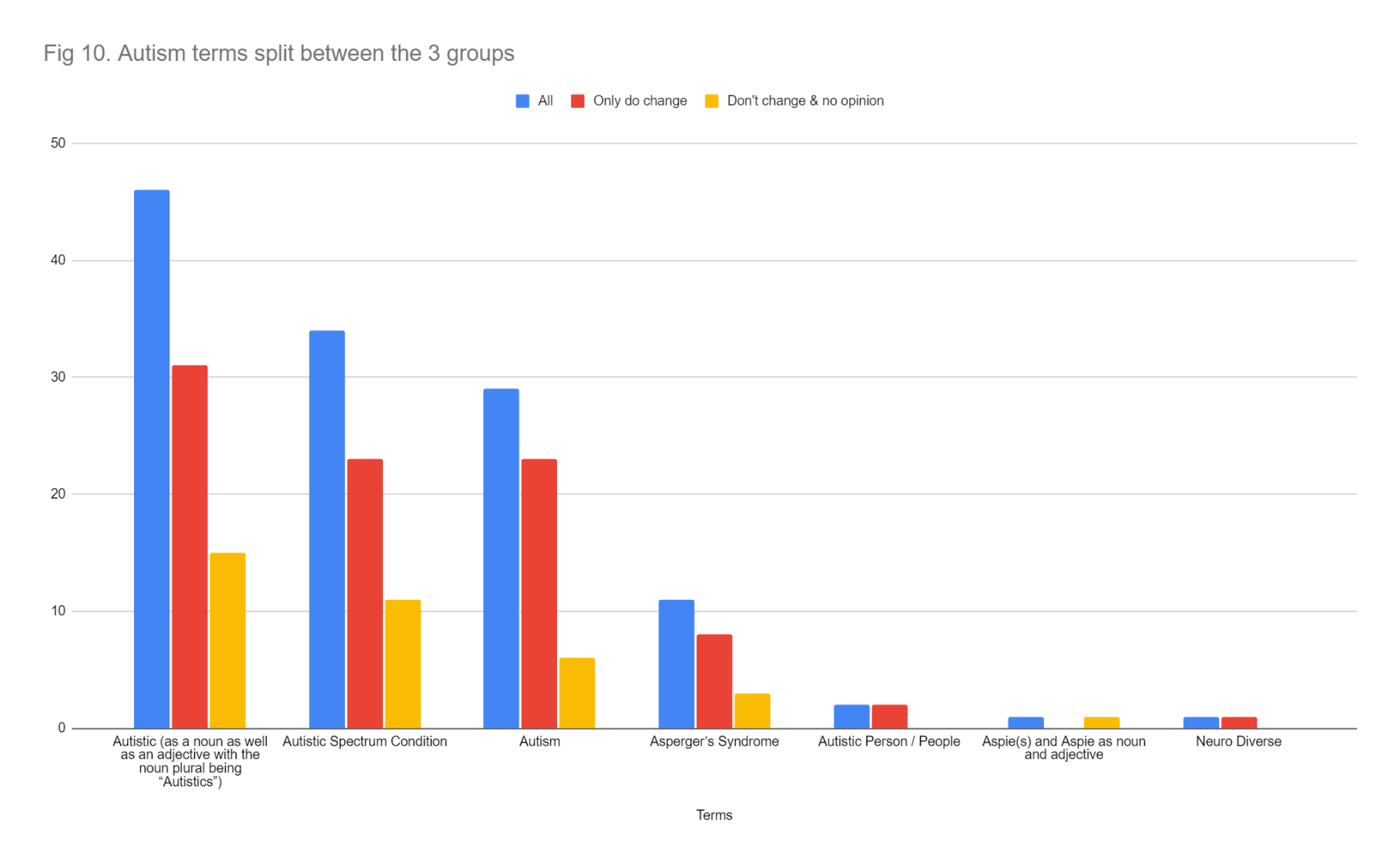 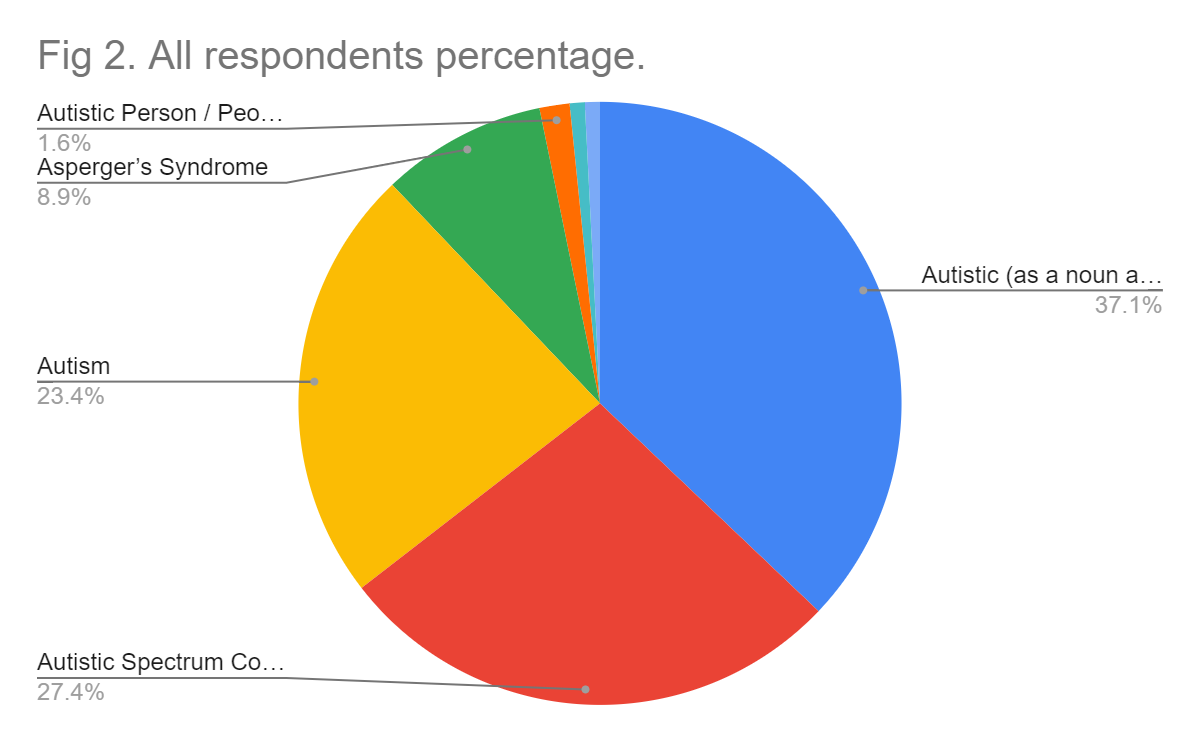 SummaryCountYes, update the terminology / language used to something else.52No, keep it the same, I am happy with the current terms.19I do not have any views about this and do not mind either way.6TOTAL77TermsAllOnly YesDon't change & no opinionAsperger’s Syndrome1183Aspie(s) and Aspie as noun and adjective101Autism29236Autistic (as a noun as well as an adjective with the noun plural being “Autistics”)463115Autistic Person / People220Autistic Spectrum Condition342311Neuro Diverse110TOTAL1248836